Урок по технологии в 3 классе.«Мудрая сова»ФИО автора материала: Петрова Галина Владимировна.Место работы: Волгоградская область, г. Камышин, МБОУ СОШ № 7Должность автора: учитель начальных классов.Урок по технологии в 3 классеТема урока: аппликация в технике мозаика «Мудрая сова».Цель: выполнить  групповую работу в технике мозаика «Мудрая сова».Задачи урока:Обучающая:Способствовать формированию представления о новом виде декоративно-прикладного искусства – мозаике.Ознакомить учащихся с техникой выполнения мозаики.Развивающая:Развивать воображение, мышление, творческие возможности каждого ребёнка;Развивать интерес к предмету;Развивать у учащихся навыки и умения работы с бумагой, глазомер, мелкую моторику рук.Воспитывающая:Воспитывать у учащихся качества аккуратности и собранности при выполнении приёмов труда, трудолюбие, умение слушать, коммуникабельность, аккуратность, активность, культуру труда, умение работать в коллективе.Методическое оснащение урока:Образцы объектов труда.Шаблон-трафарет.Оборудование и инструменты: салфетки, картон, клей ПВА, ножницы.  Презентация Microsoft Office Power PointСловарная работа: Мозаика - это особый вид искусства, которая создается из долговечных материалов: маленьких камешков или непрозрачного цветного стекла – смальты; декоративно-прикладное искусство (создание художественных изделий, имеющих практическое применение.)  Декоративный – служащий для украшения, красочный, эффектный (толк. слов.)Тип урока: ОНЗМотивация к учебной деятельности. - Ребята, какой сейчас месяц? Верно, декабрь. А декабрь – это начало какого времени года? (Зимы) Зимой мы все и взрослые и дети с нетерпением ждём самый веселый, самый любимый праздник в году.  (Новый год).- Ребята, а вы любите праздник  Новый год? Почему вы его любите? Расскажите, как вы готовитесь к нему.На уроках технологии до конца 2 четверти мы будем изготавливать новогодние подарки и  украшения.   - А для чего они вам нужны? (поздравить, подарить, украсить свой класс)- Но гораздо больше радости вашим близким  принесут подарки, сделанные своими руками.  Актуализация знаний.Установите соответствие между изображением и техникой изготовления.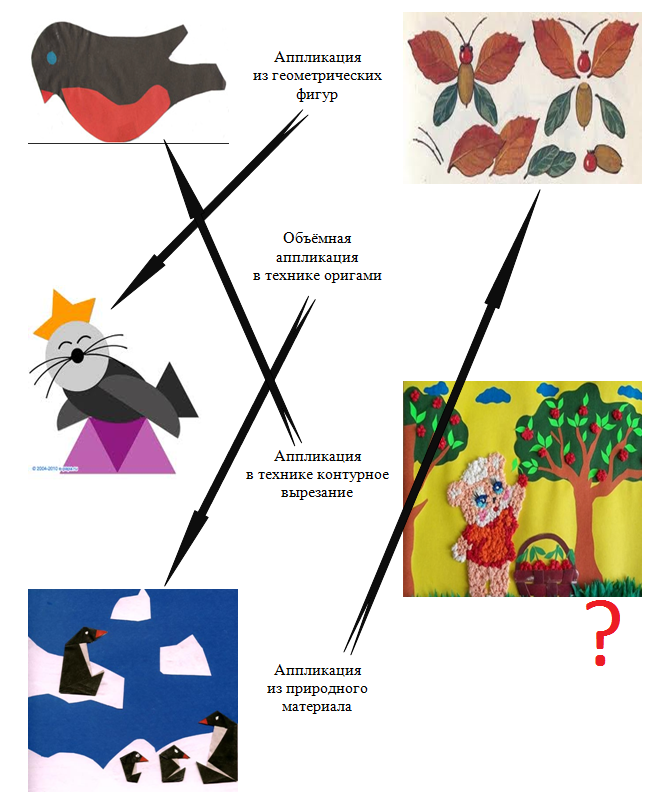   - Ребята, что вы заметили? Какой вопрос возникает?  Проверка по эталону Слайд 1Ответы детей: (каждая аппликация получила свое название, кроме одной работы).Возникла проблемная ситуация: - Это новая техника, которую мы еще не знаем; работа в такой технике, в которой мы еще не работали.- Что вы можете сказать о ней? В чем ее особенность? (Выполнена из бумаги …)Цель: Узнать как называется эта техника?Тема урока: ?Определить в какой технике мы будем работать нам поможет кроссворд. Слайд 21. Склеите корабль, солдата,
Паровоз, машину, шпагу.
А поможет вам, ребята,
Разноцветная... (Бумага)2. Много делать мы умеем:
Стричь, кроить и вырезать.
Не играйте с нами, дети:
Можем больно наказать! (Ножницы)3. Школы – не простые здания,
В школах получают … (Знания)4. Черный Ивашка, 
Деревянная рубашка, 
Где носом пройдет – 
Там заметку кладет. (Карандаш)5. Любят труд, не терпят скуки,
Всё умеют наши ... (Руки)6. Я предмет для школы важный. 
Чтобы сделать куб бумажный, 
Самолёт, картонный дом, 
Аппликацию в альбом, 
Ты меня не пожалей. 
Я – липучий, вязкий... (Клей)7. Линию прямую, ну-ка, 
Сам нарисовать сумей-ка! 
Это сложная наука! 
Пригодится здесь... (Линейка)А теперь прочтем слово, которое получилось по вертикали. (Мозаика) Тема урока:  аппликация в технике мозаика.  Слайд 3Словарная работа.  Слайд 4Мозаика – это искусство создания изображений, выложенных из разных материалов – камень, керамика, стекло, яичная скорлупа, бумага и др.Декоративно-прикладное искусство – создание художественных изделий, имеющих практическое применение. Декоративный – служащий для украшения, красочный, эффектный.- Эта техника, пришла к нам из глубины веков. Мозаики набираются из кусочков, которые имеют простую геометрическую (римская, византийская, венецианская мозаика) или сложную, вырезанную по шаблону форму (флорентийская мозаика) и закрепляются в слое извести, цемента, мастики или воска. Слайды 5-10.Родоначальником мозаики в России был Михаил Васильевич Ломоносов. Слайд 11- Сегодня на уроке вы выполните очень интересную работу, а объект труда узнаете, отгадав загадку:Угадайте, что за птица,Света яркого боится,Клюв крючком, глаза пятачком,Ушастая голова – это…?     (Сова)  - Символом чего является сова? Слайд 12СОВА — символ мудрости, олицетворение знаний, человеческого опыта. Сова способна видеть в темноте, чувствовать, понимать и предсказывать события. Она олицетворяет духовную мудрость, ясновидение и спокойствие. Символ мудрости, духовности и интуиции. Помогает стать мудрее, духовнее и развить интуицию. Эти три качества абсолютно необходимы в жизни, чтобы всё делать правильно и побеждать.Что необходимо вам для работы? Как вы будете действовать? (Необходимо составить план работы) Слайд 13План работыОбсуждение  вариантов  работы.Подготовка  материала и правила безопасной работы.Выполнение деталей для композиции.Сборка изделия. Демонстрация изделия.Слайд 14. Аппликация в технике мозаика «Мудрая сова»Слайд 15.  2 шаг.  Подготовка  материала и правила безопасной работы. Слайд 16-19Слайд 20.  3 шаг.  Выполнение деталей для композиции.                          Слайд 16-19 Учитель рассказывает и показывает выполнение основных деталей. Дети повторяют за ним.   Возьмите 1 салфетку любого цвета, отрезаем 1 полоску,  скатываем тугой шарик.Слайд 20.  4 шаг.  Сборка изделия. Самостоятельная работа (работа в группах). (План работы- слайд 25 и 26 критерии оценивания)Дети в группах при помощи клея ПВА выкладывают на шаблон-трафарет скрученные шарики, которые у них получились.  Слайд 27Слайд 28. 5 шаг. Сборка изделия.Слайд 28.  Оценка результатов деятельности. Демонстрация изделия.Критерии оценивания.АккуратностьЦветовое решениеОформление (творчество)Очень красивые и разные совы у вас получились! 
Кому бы вы хотели подарить свою аппликацию?